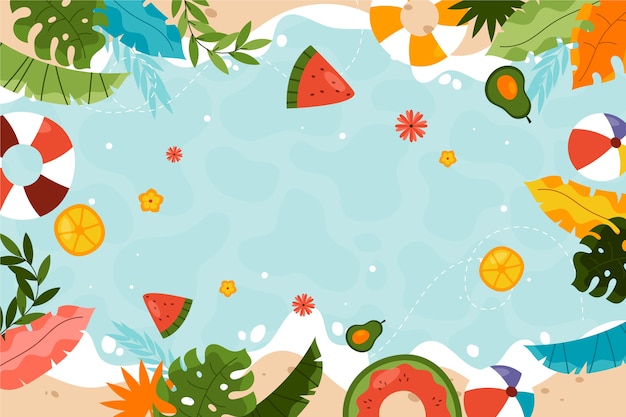 KW 28Montag10.07.2023Dienstag11.07.2023Mittwoch12.07.2023Donnerstag13.07.2023Freitag14.07.2023KULINARISCHChicken Finger dazu Kartoffelpüree und vegetarische BratensauceLunchpaketBurger selber machenLunchpaketSeelachs knusprig paniertdazu Salzkartoffelnund hausgemachte RemouladensauceSALAToder DESSERTObstMini - KuchenSALAToder DESSERTObstMini - Kuchen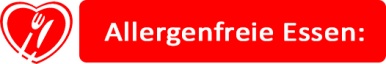 Tel: 02174 - 894 213 28 / Fax: 02174 - 894 213 177 / E-Mail: bestellung@nickut-catering.de* kontrolliert durch Bio Kontrollstelle: DE-ÖKO-013 Info: Täglich haben Sie die Möglichkeit ergänzend zum Speiseplan Obst oder Salate zu bestellen. Bitte sprechen Sie uns einfach darauf an!  Obst vor dem Verzehr bitte waschen!Wichtiger Hinweis: Aufgrund der Vielzahl der von uns verwendeten Lebensmittel können wir Kreuzkontamination nie vollständig ausschließen. Weitere Informationen können Sie dem Deklarationsplan entnehmen.Bei der Speisenplanung wird der „DGE-Qualitätsstandard für die Verpflegung in Tageseinrichtungen für Kinder“ sowie der „DGE-Qualitätsstandard für die Schulverpflegung“ berücksichtigt.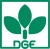 Die von der Deutschen Gesellschaft für Ernährung e.V. zertifiziert Menülinie ist mit dem DGE-Logo          gekennzeichnet.Tel: 02174 - 894 213 28 / Fax: 02174 - 894 213 177 / E-Mail: bestellung@nickut-catering.de* kontrolliert durch Bio Kontrollstelle: DE-ÖKO-013 Info: Täglich haben Sie die Möglichkeit ergänzend zum Speiseplan Obst oder Salate zu bestellen. Bitte sprechen Sie uns einfach darauf an!  Obst vor dem Verzehr bitte waschen!Wichtiger Hinweis: Aufgrund der Vielzahl der von uns verwendeten Lebensmittel können wir Kreuzkontamination nie vollständig ausschließen. Weitere Informationen können Sie dem Deklarationsplan entnehmen.Bei der Speisenplanung wird der „DGE-Qualitätsstandard für die Verpflegung in Tageseinrichtungen für Kinder“ sowie der „DGE-Qualitätsstandard für die Schulverpflegung“ berücksichtigt.Die von der Deutschen Gesellschaft für Ernährung e.V. zertifiziert Menülinie ist mit dem DGE-Logo          gekennzeichnet.Tel: 02174 - 894 213 28 / Fax: 02174 - 894 213 177 / E-Mail: bestellung@nickut-catering.de* kontrolliert durch Bio Kontrollstelle: DE-ÖKO-013 Info: Täglich haben Sie die Möglichkeit ergänzend zum Speiseplan Obst oder Salate zu bestellen. Bitte sprechen Sie uns einfach darauf an!  Obst vor dem Verzehr bitte waschen!Wichtiger Hinweis: Aufgrund der Vielzahl der von uns verwendeten Lebensmittel können wir Kreuzkontamination nie vollständig ausschließen. Weitere Informationen können Sie dem Deklarationsplan entnehmen.Bei der Speisenplanung wird der „DGE-Qualitätsstandard für die Verpflegung in Tageseinrichtungen für Kinder“ sowie der „DGE-Qualitätsstandard für die Schulverpflegung“ berücksichtigt.Die von der Deutschen Gesellschaft für Ernährung e.V. zertifiziert Menülinie ist mit dem DGE-Logo          gekennzeichnet.Tel: 02174 - 894 213 28 / Fax: 02174 - 894 213 177 / E-Mail: bestellung@nickut-catering.de* kontrolliert durch Bio Kontrollstelle: DE-ÖKO-013 Info: Täglich haben Sie die Möglichkeit ergänzend zum Speiseplan Obst oder Salate zu bestellen. Bitte sprechen Sie uns einfach darauf an!  Obst vor dem Verzehr bitte waschen!Wichtiger Hinweis: Aufgrund der Vielzahl der von uns verwendeten Lebensmittel können wir Kreuzkontamination nie vollständig ausschließen. Weitere Informationen können Sie dem Deklarationsplan entnehmen.Bei der Speisenplanung wird der „DGE-Qualitätsstandard für die Verpflegung in Tageseinrichtungen für Kinder“ sowie der „DGE-Qualitätsstandard für die Schulverpflegung“ berücksichtigt.Die von der Deutschen Gesellschaft für Ernährung e.V. zertifiziert Menülinie ist mit dem DGE-Logo          gekennzeichnet.Tel: 02174 - 894 213 28 / Fax: 02174 - 894 213 177 / E-Mail: bestellung@nickut-catering.de* kontrolliert durch Bio Kontrollstelle: DE-ÖKO-013 Info: Täglich haben Sie die Möglichkeit ergänzend zum Speiseplan Obst oder Salate zu bestellen. Bitte sprechen Sie uns einfach darauf an!  Obst vor dem Verzehr bitte waschen!Wichtiger Hinweis: Aufgrund der Vielzahl der von uns verwendeten Lebensmittel können wir Kreuzkontamination nie vollständig ausschließen. Weitere Informationen können Sie dem Deklarationsplan entnehmen.Bei der Speisenplanung wird der „DGE-Qualitätsstandard für die Verpflegung in Tageseinrichtungen für Kinder“ sowie der „DGE-Qualitätsstandard für die Schulverpflegung“ berücksichtigt.Die von der Deutschen Gesellschaft für Ernährung e.V. zertifiziert Menülinie ist mit dem DGE-Logo          gekennzeichnet.Tel: 02174 - 894 213 28 / Fax: 02174 - 894 213 177 / E-Mail: bestellung@nickut-catering.de* kontrolliert durch Bio Kontrollstelle: DE-ÖKO-013 Info: Täglich haben Sie die Möglichkeit ergänzend zum Speiseplan Obst oder Salate zu bestellen. Bitte sprechen Sie uns einfach darauf an!  Obst vor dem Verzehr bitte waschen!Wichtiger Hinweis: Aufgrund der Vielzahl der von uns verwendeten Lebensmittel können wir Kreuzkontamination nie vollständig ausschließen. Weitere Informationen können Sie dem Deklarationsplan entnehmen.Bei der Speisenplanung wird der „DGE-Qualitätsstandard für die Verpflegung in Tageseinrichtungen für Kinder“ sowie der „DGE-Qualitätsstandard für die Schulverpflegung“ berücksichtigt.Die von der Deutschen Gesellschaft für Ernährung e.V. zertifiziert Menülinie ist mit dem DGE-Logo          gekennzeichnet.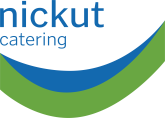 